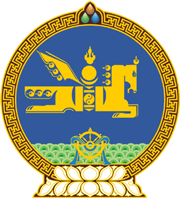 МОНГОЛ УЛСЫН ХУУЛЬ2017 оны 05 сарын 12 өдөр                                                                  Төрийн ордон, Улаанбаатар хотОЛОН УЛСЫН ГЭРЭЭНИЙ ТУХАЙ ХУУЛЬД ӨӨРЧЛӨЛТ ОРУУЛАХ ТУХАЙ 1 дүгээр зүйл.Олон улсын гэрээний тухай хуулийн 30 дугаар зүйлийн 30.1 дэх хэсгийн ““Хууль тогтоомжийн эмхэтгэл”-д” гэснийг ““Төрийн мэдээлэл” эмхэтгэлд” гэж өөрчилсүгэй.	2 дугаар зүйл.Энэ хуулийг Хууль тогтоомжийн тухай хуульд нэмэлт, өөрчлөлт оруулах тухай хууль хүчин төгөлдөр болсон өдрөөс эхлэн дагаж мөрдөнө. МОНГОЛ УЛСЫН 		ИХ ХУРЛЫН ДАРГА					М.ЭНХБОЛД